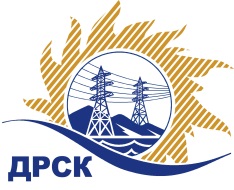 Акционерное Общество«Дальневосточная распределительная сетевая  компания»Протокол заседания Закупочной комиссии по вскрытию поступивших конвертовг. Благовещенск        Способ и предмет закупки: открытый электронный запрос цен: «Выполнение мероприятий по технологическому присоединению к электрической сети АО "ДРСК" потребителей с заявленной мощностью свыше 150 кВт, Хабаровский край, район им. Лазо, р.п. Переяславка, примерно в 20 м на восток   от д. 23, ул. Авиаторов, кадастровый номер земельного участка 27:08:0010618:217».          Закупка 2031 раздел 2.1.1.Планируемая стоимость закупки в соответствии с ГКПЗ:  2 873 582,00 руб. без учета НДС.ПРИСУТСТВОВАЛИ:Три  члена  постоянно действующей Закупочной комиссии  АО «ДРСК» 2 уровня.Информация о результатах вскрытия конвертов:В ходе проведения запроса цен было получено 2 предложения, конверты с которыми были размещены в электронном виде на Торговой площадке Системы www.b2b-energo.ru.Вскрытие конвертов было осуществлено в электронном сейфе организатора запроса цен на Торговой площадке Системы www.b2b-energo.ru автоматически.Дата и время начала процедуры вскрытия конвертов с предложениями участников:08:20 (было продлено на 20 мин.) (время московское) 15.03.2017 г.Место проведения процедуры вскрытия конвертов с предложениями участников:Торговая площадка Системы www.b2b-energo.ru.В конвертах обнаружены предложения следующих участников запроса цен:Ответственный секретарь Закупочной комиссии 2 уровня АО «ДРСК»	М.Г. ЕлисееваИсп. Чуясова Е.Г.№ 296/УКС -В15.03.2017Наименование участника и его адресПредмет заявки на участие в запросе цен1ООО "Актис Капитал" (680007г. Хабаровск, ул. Волочаевская, д. 8, литер Щ, оф. 11)Цена: 3 390 140,00 руб. с НДС(цена без НДС: 2 873 000,00 руб.)2АО "ДЭТК" (680001, г. Хабаровск, ул. Менделеева, д. 1 "А", ЛИТ. Э, каб. 1)Цена: 3 390 826,76 руб. (цена без НДС: 2 873 582,00 руб.)